Michael N Porter									    June 29, 2021PresidentRed Diamond Home Loans, LLC165 S. Kimball Avenue, Suite 100Southlake, TX 76092Dear Mr. Porter:Congratulations, your application to do business with Freddie Mac has been approved. You’re officially a Freddie Mac client! Your Freddie Mac Seller/Servicer Number is: 198259Please use this number on all contracts, official documentation and correspondence with Freddie Mac. Terms of BusinessThe attached Terms of Business document (TOB) supports the terms and conditions contained in the Purchase Documents, including, but not limited to, the Freddie Mac Single-Family Seller/Servicer Guide (Guide) that governs your relationship with Freddie Mac. The Guide is available on our website under “Access the Guide.”Dedicated AssistanceOver the next year, you will get the support you need to get started to doing business with Freddie Mac:Robert Finter is your Account Executive. He will help you take advantage of everything Freddie Mac offers and answer your questions. You can reach Rob directly at (571) 382-5925. Donna Peoples is your OnBoarding Specialist. She will be your main point of contact throughout the onboarding process and will help you reach your business objectives. You can reach Donna directly at (703) 903-3322.  She will be reaching out in the next few days to start your onboarding process.In the meantime, if you have any questions, please call the Customer Support Center (800-FREDDIE).By doing business with Freddie Mac as an approved client, you agree to be bound by the terms and conditions contained in the Purchase Documents, including, but not limited to, the Guide, as well as any terms and conditions set forth in the TOB that are specific to your approval.Thank you for choosing to do business with Freddie Mac. We look forward to working with you!Sincerely, 	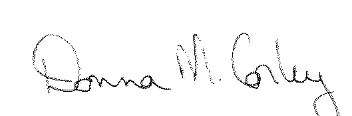 Donna M Corley, CFAEVP, Head - Single Family Business